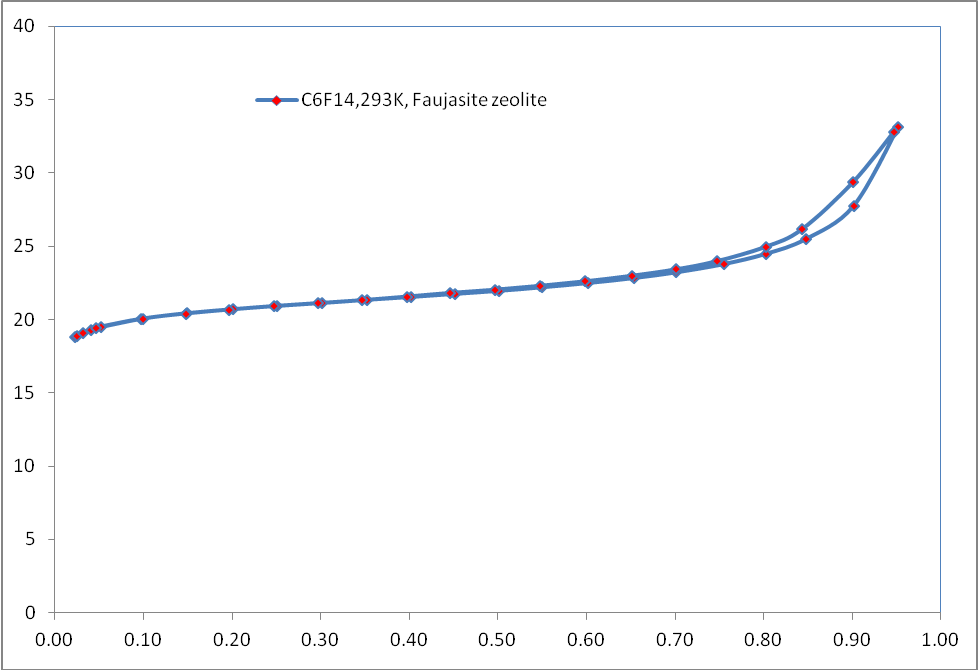 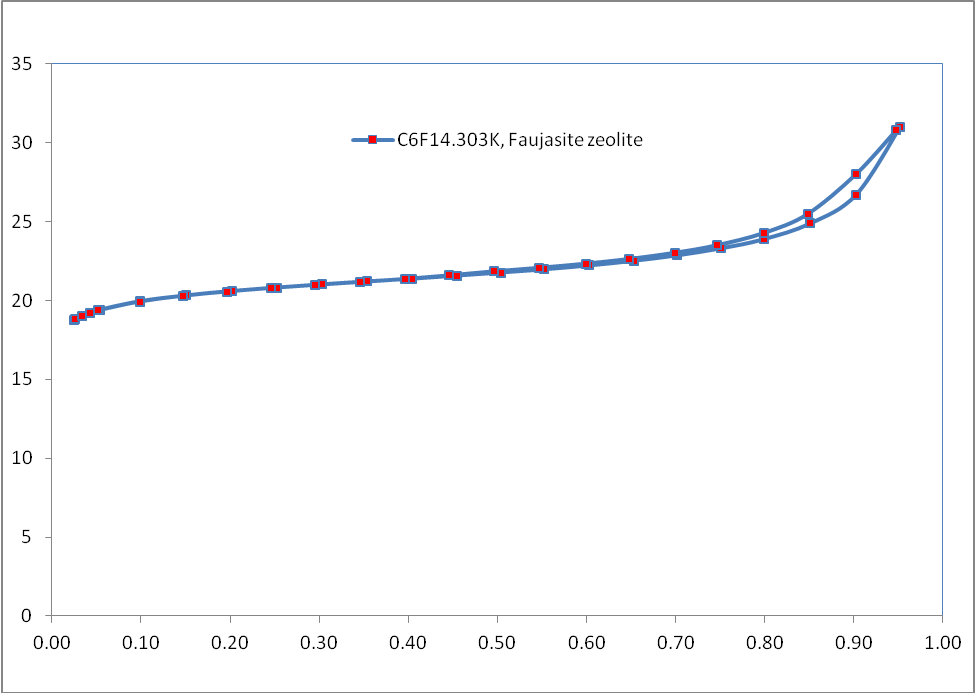 Comparison of Pore volumes (By Gurvitch Method)Note: The Gurvitch method applied at 0.2 relative pressures for C6F14 adsorption also provides the          micro-pore volumes that are in good agreement with the argon and nitrogen adsorption data.P/PoN2-77KAr-87KC6F14-293KC6F14-303K0.80.2597 g/cc0.2288 g/cc0.2185 g/cc0.2130 g/cc